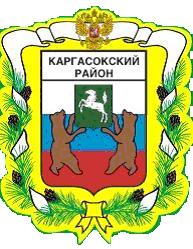 МУНИЦИПАЛЬНОЕ ОБРАЗОВАНИЕ «Каргасокский район»ТОМСКАЯ ОБЛАСТЬАДМИНИСТРАЦИЯ КАРГАСОКСКОГО РАЙОНАВ соответствии с постановлением Правительства Российской Федерации от 10.02.2017 № 169 «Об утверждении правил предоставления субсидий из федерального бюджета бюджетам субъектов Российской Федерации на поддержку государственных программ субъектов Российской Федерации и муниципальных программ формирования современной городской среды», постановлением Администрации Каргасокского района от 25.12.2015 № 228 «Об утверждении Порядка проведения общественного обсуждения проектов документов стратегического планирования муниципального образования «Каргасокский район»Администрация Каргасокского района постановляет:1.Провести по инициативе Главы Каргасокского района на территории муниципального образования «Каргасокский район» общественное обсуждение проекта постановления Администрации Каргасокского района «О внесении изменений в постановление Администрации Каргасокского района от 24.05.2017 № 135 «О внесении изменений в постановление Администрации Каргасокского района от 08.06.2015 № 96 «Об утверждении перечня муниципальных программ муниципального образования «Каргасокский район», об утверждении муниципальной программы «Формирование комфортной городской среды на территории Каргасокского района на 2017 год».2.Утвердить тему общественного обсуждения: проект постановления Администрации Каргасокского района «О внесении изменений в постановление Администрации Каргасокского района от 24.05.2017 № 135 «О внесении изменений в постановление Администрации Каргасокского района от 08.06.2015 № 96 «Об утверждении перечня муниципальных программ муниципального образования «Каргасокский район», об утверждении муниципальной программы «Формирование комфортной городской среды на территории Каргасокского района на 2017 год»  (приложение к настоящему постановлению) (далее – проект постановления).3. Определить начало проведения общественного обсуждения проекта постановления – 28 августа 2017 года, окончание проведения общественного обсуждения проекта муниципальной программы – 27 сентября 2017 года.4.Настоящее постановление вступает в силу со дня официального опубликования в порядке, предусмотренном Уставом муниципального образования «Каргасокский район».И.о. Главы Каргасокского района 		                     				 Ю.Н.МикитичН.А.Перепелкина8(38-253)21354УТВЕРЖДЕНОпостановлением  АдминистрацииКаргасокского районаот 23.08.2017 № 214ПриложениеПРОЕКТМУНИЦИПАЛЬНОЕ ОБРАЗОВАНИЕ «Каргасокский район»ТОМСКАЯ ОБЛАСТЬАДМИНИСТРАЦИЯ КАРГАСОКСКОГО РАЙОНАВнести следующие изменения в постановление Администрации Каргасокского района от 24.05.2017 № 135 «О внесении изменений в постановление Администрации Каргасокского района от 08.06.2015 № 96 «Об утверждении перечня муниципальных программ муниципального образования «Каргасокский район», об утверждении муниципальной программы «Формирование комфортной городской среды на территории Каргасокского района на 2017 год» (далее – Постановление):1) дополнить муниципальную программу «Формирование комфортной городской среды на территории Каргасокского района на 2017 год» (далее – муниципальная программа), утвержденную постановлением Администрации Каргасокского района от 24.05.2017 №135, перед разделом I паспортом муниципальной программы согласно приложению 1 к настоящему постановлению;2) приложение № 1 к муниципальной программе признать утратившим силу;3) в разделе II муниципальной программы слова «Паспорт муниципальной программы «Формирование комфортной городской среды на территории Каргасокского района» (далее – муниципальной программы) на 2017 год представлен в приложении № 1 к настоящей муниципальной программе»  исключить;4) раздел II муниципальной программы дополнить таблицей 1 «Сведения о составе и значениях целевых показателей результативности муниципальной программы «Формирование комфортной городской среды на территории Каргасокского района на 2017 год» согласно приложению 2 к настоящему Постановлению;5) приложение № 3 муниципальной программы изложить в новой редакции согласно приложению 3 к настоящему Постановлению;6) приложение № 2 к муниципальной программе изложить в новой редакции согласно приложению 4 к настоящему Постановлению;7) в разделе III муниципальной программы слова «Сведения о показателях (индикаторах) муниципальной программы формирования комфортной городской среды муниципального образования «Каргасокский район» «Формирование комфортной городской среды на территории Каргасокского района на 2017 год» представлены в приложении № 2 к настоящей муниципальной программе» исключить;8) раздел V муниципальной программы изложить в новой редакции: «Мероприятия, предусматривающие софинансирование муниципальной программы в 2017 году за счет бюджета муниципального образования с расшифровкой по главным распорядителям бюджетных средств, представлены в приложении № 2 к настоящей муниципальной программе»;9) дополнить муниципальную программу разделом IX «Подпрограммы» следующего содержания: «В состав настоящей муниципальной программы включены следующие подпрограммы:Подпрограмма 1. Повышение уровня благоустройства дворовых территорий сельских поселений муниципального образования «Каргасокский район» в 2017 году»;Подпрограмма 2. Повышение уровня благоустройства общественных территорий сельских поселений муниципального образования «Каргасокский район» в 2017 году».Сведения о подпрограммах отражены в приложении № 10 к муниципальной программе.»;10) дополнить муниципальную программу приложением № 10 к муниципальной программе «Сведения о подпрограммах» согласно приложению 5 к настоящему постановлению.Настоящее постановление вступает в силу со дня официального опубликования в порядке, предусмотренном Уставом муниципального образования «Каргасокский район».Глава Каргасокского района    				                              А.П.АщеуловН.А. Перепелкина2-13-54ПАСПОРТ муниципальной программы «Формирование комфортной городской среды на территории Каргасокского района на 2017 год»Сведения о составе и значениях целевых показателей результативности муниципальной программы «Формирование комфортной городской среды на территории Каргасокского района на 2017 год»Таблица 1РЕСУРСНОЕ ОБЕСПЕЧЕНИЕмуниципальной программы «Формирование комфортной городской среды на территории Каргасокского района на 2017 год»тыс. руб.Ресурсное обеспечениереализации муниципальной программы «Формирование комфортной городской среды на территории Каргасокского района на 2017 год» за счет средств бюджета муниципального образования «Каргасокский район» по главным распорядителям бюджетных средствПриложение № 10 к муниципальной программе «Формирование комфортной городской среды на территории Каргасокского района на 2017 год»Сведения о подпрограммахПодпрограмма 1 Повышение уровня благоустройства дворовых территорий сельских поселений муниципального образования «Каргасокский район» в 2017 годуПАСПОРТ ПОДПРОГРАММЫ 1Повышение уровня благоустройства дворовых территорий сельских поселений муниципального образования «Каргасокский район» в 2017 годуХарактеристика текущего состояния сферы реализации подпрограммы 1.На территории муниципального образования 123 многоквартирных дома, из них 3 дома признаны аварийными и будут расселены до конца 2017 года. Общая площадь многоквартирных домов составляет 68,5 тыс.кв.м. Количество благоустроенных дворовых территорий (полностью освещенных, оборудованных местами для проведения досуга и отдыха разными группами населения (спортивные площадки, детские площадки и т.д.), малыми архитектурными формами) на 31.12.2016 года – 1 ед.Текущее состояние большинства дворовых территорий не соответствует современным требованиям к местам проживания граждан, обусловленным нормами Градостроительного и Жилищного кодексов Российской Федерации, а именно: значительная часть асфальтобетонного покрытия внутриквартальных проездов имеет высокую степень износа, так как срок службы дорожных покрытий с момента застройки Каргасокского района многоквартирными домами истек, практически не производятся работы по озеленению дворовых территорий, малое количество парковок для временного хранения автомобилей, недостаточно оборудованных детских и спортивных площадок.Существующее положение обусловлено рядом факторов: введением новых современных требований к благоустройству и содержанию территорий, отсутствием комплексного подхода к решению проблемы формирования и обеспечения среды, комфортной и благоприятной для проживания населения.Благоустройство дворовых территорий невозможно осуществлять без комплексного подхода. При отсутствии проекта благоустройства получить многофункциональную адаптивную среду для проживания граждан не представляется возможным. При выполнении работ по благоустройству необходимо учитывать мнение жителей и сложившуюся инфраструктуру территорий дворов для определения функциональных зон и выполнения других мероприятий. Комплексный подход позволяет наиболее полно и в то же время детально охватить весь объем проблем, решение которых может обеспечить комфортные условия проживания населения многоквартирных домов. К этим условиям относятся зеленые насаждения на территории многоквартирных домов, необходимый уровень освещенности дворов в темное время суток.Важнейшей задачей органов местного самоуправления Каргасокского района является формирование и обеспечение среды, комфортной и благоприятной для проживания населения, в том числе благоустройство и надлежащее содержание дворовых территорий, выполнение требований Градостроительного кодекса Российской Федерации по устойчивому развитию территорий, обеспечивающих при осуществлении градостроительной деятельности безопасные и благоприятные условия жизнедеятельности человека.Одним из приоритетов реализации подпрограммы является обеспечение надлежащего технического и санитарно-гигиенического состояния дворовых территорий многоквартирных домов.Сведения о составе и значениях целевых показателей результативности подпрограммы 1 приведены в таблице 2.Перечень основных мероприятий и ресурсное обеспечение подпрограммы 1 приведены в таблице 3.Сведения о составе и значениях целевых показателей результативности подпрограммы 1«Повышение уровня благоустройства дворовых территорий сельских поселениймуниципального образования «Каргасокский район» в 2017 году»Таблица 2Перечень основных мероприятий и ресурсное обеспечениереализации подпрограммы 1 «Повышение уровня благоустройства дворовых территорий сельских поселениймуниципального образования «Каргасокский район» в 2017 году»Таблица 3Подпрограмма 2Повышение уровня благоустройства общественных территорий сельских поселений муниципального образования «Каргасокский район» в 2017 годуПАСПОРТ ПОДПРОГРАММЫ 2Повышение уровня благоустройства общественных территорий сельских поселений муниципального образования «Каргасокский район» в 2017 годуХарактеристика текущего состояния сферы реализации подпрограммы 2.Площадь общественных территорий (парки, скверы) по состоянию на 31 декабря 2016 года в муниципальном образовании «Каргасокский район» составляла 96,1 тыс. кв. м.Площадь общественных территорий, нуждающихся в благоустройстве, от общего количества таких территорий составляет 39,5 % или 38,0 тыс. кв. м.Существующее положение обусловлено рядом факторов: введением новых современных требований к благоустройству и содержанию общественных территорий, отсутствием комплексного подхода к решению вопроса.Одной из задач органов местного самоуправления Каргасокского района является формирование и обеспечение среды, комфортной и благоприятной для отдыха населения, в том числе благоустройство и надлежащее содержание общественных территорий.Комплексное благоустройство мест массового пребывания населения позволит поддержать их в удовлетворительном состоянии, повысить уровень благоустройства, выполнить архитектурно-планировочную организацию территории, обеспечить здоровые условия отдыха и жизни жителей.Сведения о составе и значениях целевых показателей результативности подпрограммы 2 приведены в таблице 4.Перечень основных мероприятий и ресурсное обеспечение подпрограммы 2 приведены в таблице 5.Сведения о составе и значениях целевых показателей результативности подпрограммы 2«Повышение уровня благоустройства общественных территорий сельских поселений муниципального образования «Каргасокский район» в 2017 году»Таблица 4Перечень основных мероприятий и ресурсное обеспечение реализации подпрограммы 2 «Повышение уровня благоустройства общественных территорий сельских поселениймуниципального образования «Каргасокский район» в 2017 году»Таблица 5ПОСТАНОВЛЕНИЕПОСТАНОВЛЕНИЕПОСТАНОВЛЕНИЕПОСТАНОВЛЕНИЕПОСТАНОВЛЕНИЕ23.08.201723.08.2017    № 214О проведении общественного обсуждения проекта постановления Администрации Каргасокского района «О внесении изменений в постановление Администрации Каргасокского района от 24.05.2017 № 135 «О внесении изменений в постановление Администрации Каргасокского района от 08.06.2015 № 96 «Об утверждении перечня муниципальных программ муниципального образования «Каргасокский район», об утверждении муниципальной программы «Формирование комфортной городской среды на территории Каргасокского района на 2017 год»О проведении общественного обсуждения проекта постановления Администрации Каргасокского района «О внесении изменений в постановление Администрации Каргасокского района от 24.05.2017 № 135 «О внесении изменений в постановление Администрации Каргасокского района от 08.06.2015 № 96 «Об утверждении перечня муниципальных программ муниципального образования «Каргасокский район», об утверждении муниципальной программы «Формирование комфортной городской среды на территории Каргасокского района на 2017 год»ПОСТАНОВЛЕНИЕПОСТАНОВЛЕНИЕПОСТАНОВЛЕНИЕПОСТАНОВЛЕНИЕПОСТАНОВЛЕНИЕ__.07.2017№___с. Каргасокс. Каргасокс. КаргасокО внесении изменений в постановление Администрации Каргасокского района от 24.05.2017 № 135 «О внесении изменений в постановление Администрации Каргасокского района от 08.06.2015 № 96 «Об утверждении перечня муниципальных программ муниципального образования «Каргасокский район», об утверждении муниципальной программы «Формирование комфортной городской среды на территории Каргасокского района на 2017 год»О внесении изменений в постановление Администрации Каргасокского района от 24.05.2017 № 135 «О внесении изменений в постановление Администрации Каргасокского района от 08.06.2015 № 96 «Об утверждении перечня муниципальных программ муниципального образования «Каргасокский район», об утверждении муниципальной программы «Формирование комфортной городской среды на территории Каргасокского района на 2017 год»В соответствии с пунктом 4 Порядка принятия решений о разработке муниципальных программ муниципального образования «Каргасокский район», их формирования и реализации, утвержденного постановлением Администрации Каргасокского района от 20.01.2015 № 11,Администрация Каргасокского района постановляет:В соответствии с пунктом 4 Порядка принятия решений о разработке муниципальных программ муниципального образования «Каргасокский район», их формирования и реализации, утвержденного постановлением Администрации Каргасокского района от 20.01.2015 № 11,Администрация Каргасокского района постановляет:В соответствии с пунктом 4 Порядка принятия решений о разработке муниципальных программ муниципального образования «Каргасокский район», их формирования и реализации, утвержденного постановлением Администрации Каргасокского района от 20.01.2015 № 11,Администрация Каргасокского района постановляет:В соответствии с пунктом 4 Порядка принятия решений о разработке муниципальных программ муниципального образования «Каргасокский район», их формирования и реализации, утвержденного постановлением Администрации Каргасокского района от 20.01.2015 № 11,Администрация Каргасокского района постановляет:УТВЕРЖДЕНпостановлением АдминистрацииКаргасокского района от .07.2017 № __Приложение 1Наименование муниципальной программы (далее – Программа)Формирование комфортной городской среды на территории Каргасокского района на 2017 годФормирование комфортной городской среды на территории Каргасокского района на 2017 годФормирование комфортной городской среды на территории Каргасокского района на 2017 годФормирование комфортной городской среды на территории Каргасокского района на 2017 годФормирование комфортной городской среды на территории Каргасокского района на 2017 годФормирование комфортной городской среды на территории Каргасокского района на 2017 годСроки (этапы) реализации Программы 2017 год2017 год2017 год2017 год2017 год2017 годКуратор ПрограммыЗаместитель Главы Каргасокского района по вопросам жизнеобеспечения районаЗаместитель Главы Каргасокского района по вопросам жизнеобеспечения районаЗаместитель Главы Каргасокского района по вопросам жизнеобеспечения районаЗаместитель Главы Каргасокского района по вопросам жизнеобеспечения районаЗаместитель Главы Каргасокского района по вопросам жизнеобеспечения районаЗаместитель Главы Каргасокского района по вопросам жизнеобеспечения районаОтветственный исполнитель ПрограммыОтдел экономики и социального развития Администрации Каргасокского районаОтдел экономики и социального развития Администрации Каргасокского районаОтдел экономики и социального развития Администрации Каргасокского районаОтдел экономики и социального развития Администрации Каргасокского районаОтдел экономики и социального развития Администрации Каргасокского районаОтдел экономики и социального развития Администрации Каргасокского районаСоисполнители ПрограммыАдминистрация Каргасокского сельского поселения;Жилищно-строительные кооперативыАдминистрация Каргасокского сельского поселения;Жилищно-строительные кооперативыАдминистрация Каргасокского сельского поселения;Жилищно-строительные кооперативыАдминистрация Каргасокского сельского поселения;Жилищно-строительные кооперативыАдминистрация Каргасокского сельского поселения;Жилищно-строительные кооперативыАдминистрация Каргасокского сельского поселения;Жилищно-строительные кооперативыУчастники Программы Отдел экономики и социального развития Администрации Каргасокского района;Администрация Каргасокского сельского поселения;Жилищно-строительные кооперативы;Общественные организацииОтдел экономики и социального развития Администрации Каргасокского района;Администрация Каргасокского сельского поселения;Жилищно-строительные кооперативы;Общественные организацииОтдел экономики и социального развития Администрации Каргасокского района;Администрация Каргасокского сельского поселения;Жилищно-строительные кооперативы;Общественные организацииОтдел экономики и социального развития Администрации Каргасокского района;Администрация Каргасокского сельского поселения;Жилищно-строительные кооперативы;Общественные организацииОтдел экономики и социального развития Администрации Каргасокского района;Администрация Каргасокского сельского поселения;Жилищно-строительные кооперативы;Общественные организацииОтдел экономики и социального развития Администрации Каргасокского района;Администрация Каргасокского сельского поселения;Жилищно-строительные кооперативы;Общественные организацииЦель социально-экономического развития муниципального образования «Каргасокский район», на реализацию которой направлена ПрограммаЦель 1. Сбалансированное территориальное развитие Каргасокского района за счет развития инфраструктуры, развития предпринимательства и сельского хозяйства.Цель 1. Сбалансированное территориальное развитие Каргасокского района за счет развития инфраструктуры, развития предпринимательства и сельского хозяйства.Цель 1. Сбалансированное территориальное развитие Каргасокского района за счет развития инфраструктуры, развития предпринимательства и сельского хозяйства.Цель 1. Сбалансированное территориальное развитие Каргасокского района за счет развития инфраструктуры, развития предпринимательства и сельского хозяйства.Цель 1. Сбалансированное территориальное развитие Каргасокского района за счет развития инфраструктуры, развития предпринимательства и сельского хозяйства.Цель 1. Сбалансированное территориальное развитие Каргасокского района за счет развития инфраструктуры, развития предпринимательства и сельского хозяйства.Цель Программы Повышение уровня благоустройства территории сельских поселений муниципального образования «Каргасокский район»Повышение уровня благоустройства территории сельских поселений муниципального образования «Каргасокский район»Повышение уровня благоустройства территории сельских поселений муниципального образования «Каргасокский район»Повышение уровня благоустройства территории сельских поселений муниципального образования «Каргасокский район»Повышение уровня благоустройства территории сельских поселений муниципального образования «Каргасокский район»Повышение уровня благоустройства территории сельских поселений муниципального образования «Каргасокский район»Показатель цели Программы и их значения (с детализацией по годам реализации)Показатели целиПоказатели целиПоказатели цели2016 год2016 год2017 годПоказатель цели Программы и их значения (с детализацией по годам реализации)1. Количество благоустроенных территорий, ед.1. Количество благоустроенных территорий, ед.1. Количество благоустроенных территорий, ед.113Задачи Программы Задача 1. Поддержка муниципальных программ формирования современной городской среды сельских поселений Каргасокского районаЗадача 2. Поддержка обустройства мест массового отдыха населенияЗадача 1. Поддержка муниципальных программ формирования современной городской среды сельских поселений Каргасокского районаЗадача 2. Поддержка обустройства мест массового отдыха населенияЗадача 1. Поддержка муниципальных программ формирования современной городской среды сельских поселений Каргасокского районаЗадача 2. Поддержка обустройства мест массового отдыха населенияЗадача 1. Поддержка муниципальных программ формирования современной городской среды сельских поселений Каргасокского районаЗадача 2. Поддержка обустройства мест массового отдыха населенияЗадача 1. Поддержка муниципальных программ формирования современной городской среды сельских поселений Каргасокского районаЗадача 2. Поддержка обустройства мест массового отдыха населенияЗадача 1. Поддержка муниципальных программ формирования современной городской среды сельских поселений Каргасокского районаЗадача 2. Поддержка обустройства мест массового отдыха населенияПоказатели задач Программы и их значения (с детализацией по годам реализации)Показатели задачПоказатели задач2016 год2016 год2017 год2017 годПоказатели задач Программы и их значения (с детализацией по годам реализации)Задача 1. Поддержка муниципальных программ формирования современной городской среды сельских поселений Каргасокского районаЗадача 1. Поддержка муниципальных программ формирования современной городской среды сельских поселений Каргасокского районаЗадача 1. Поддержка муниципальных программ формирования современной городской среды сельских поселений Каргасокского районаЗадача 1. Поддержка муниципальных программ формирования современной городской среды сельских поселений Каргасокского районаЗадача 1. Поддержка муниципальных программ формирования современной городской среды сельских поселений Каргасокского районаЗадача 1. Поддержка муниципальных программ формирования современной городской среды сельских поселений Каргасокского районаПоказатели задач Программы и их значения (с детализацией по годам реализации)Показатель 1. Количество благоустроенных дворовых территорий, ед.Показатель 1. Количество благоустроенных дворовых территорий, ед.1122Показатели задач Программы и их значения (с детализацией по годам реализации)Задача 2. Поддержка обустройства мест массового отдыха населенияЗадача 2. Поддержка обустройства мест массового отдыха населенияЗадача 2. Поддержка обустройства мест массового отдыха населенияЗадача 2. Поддержка обустройства мест массового отдыха населенияЗадача 2. Поддержка обустройства мест массового отдыха населенияЗадача 2. Поддержка обустройства мест массового отдыха населенияПоказатели задач Программы и их значения (с детализацией по годам реализации)Показатель 1. Количество благоустроенных общественных территорий , ед.Показатель 1. Количество благоустроенных общественных территорий , ед.0011Подпрограммы Программы1. Повышение уровня благоустройства дворовых территорий сельских поселений муниципального образования «Каргасокский район» в 2017 году2. Повышение уровня благоустройства общественных территорий сельских поселений муниципального образования «Каргасокский район» в 2017 году1. Повышение уровня благоустройства дворовых территорий сельских поселений муниципального образования «Каргасокский район» в 2017 году2. Повышение уровня благоустройства общественных территорий сельских поселений муниципального образования «Каргасокский район» в 2017 году1. Повышение уровня благоустройства дворовых территорий сельских поселений муниципального образования «Каргасокский район» в 2017 году2. Повышение уровня благоустройства общественных территорий сельских поселений муниципального образования «Каргасокский район» в 2017 году1. Повышение уровня благоустройства дворовых территорий сельских поселений муниципального образования «Каргасокский район» в 2017 году2. Повышение уровня благоустройства общественных территорий сельских поселений муниципального образования «Каргасокский район» в 2017 году1. Повышение уровня благоустройства дворовых территорий сельских поселений муниципального образования «Каргасокский район» в 2017 году2. Повышение уровня благоустройства общественных территорий сельских поселений муниципального образования «Каргасокский район» в 2017 году1. Повышение уровня благоустройства дворовых территорий сельских поселений муниципального образования «Каргасокский район» в 2017 году2. Повышение уровня благоустройства общественных территорий сельских поселений муниципального образования «Каргасокский район» в 2017 годуВедомственные целевые программы, входящие в состав Программы (далее - ВЦП) (при наличии)ОтсутствуютОтсутствуютОтсутствуютОтсутствуютОтсутствуютОтсутствуютОбъемы и источники фи-нансирования Программы, руб.ИсточникиВсегоВсегоВсего2017 год2017 годОбъемы и источники фи-нансирования Программы, руб.Федеральный бюджет1 544 4641 544 4641 544 4641 544 4641 544 464Объемы и источники фи-нансирования Программы, руб.Областной бюджет542 649542 649542 649542 649542 649Объемы и источники фи-нансирования Программы, руб.Местный бюджет00000Объемы и источники фи-нансирования Программы, руб.Бюджеты сельских поселений10 43510 43510 43510 43510 435Объемы и источники фи-нансирования Программы, руб.Внебюджетные источники13 98413 98413 98413 98413 984Объемы и источники фи-нансирования Программы, руб.Всего по источникам2 111 5322 111 5322 111 5322 111 5322 111 532УТВЕРЖДЕНЫПостановлением АдминистрацииКаргасокского района от __.07.2017 №__Приложение 2№ п/пНаименование показателяЕд. изм.Значения показателейЗначения показателейПериодичность сбора данныхМетод сбора информации№ п/пНаименование показателяЕд. изм.2016 год2017 годПериодичность сбора данныхМетод сбора информации1234567Показатели цели муниципальной программы. Цель: Повышение уровня благоустройства территории сельских поселений муниципального образования «Каргасокский район» (в соответствии с постановлением Администрации Томской области от 12 декабря 2014 г. N 490а «Об утверждении государственной программы "Обеспечение доступности жилья и улучшение качества жилищных условий населения Томской области»)Показатели цели муниципальной программы. Цель: Повышение уровня благоустройства территории сельских поселений муниципального образования «Каргасокский район» (в соответствии с постановлением Администрации Томской области от 12 декабря 2014 г. N 490а «Об утверждении государственной программы "Обеспечение доступности жилья и улучшение качества жилищных условий населения Томской области»)Показатели цели муниципальной программы. Цель: Повышение уровня благоустройства территории сельских поселений муниципального образования «Каргасокский район» (в соответствии с постановлением Администрации Томской области от 12 декабря 2014 г. N 490а «Об утверждении государственной программы "Обеспечение доступности жилья и улучшение качества жилищных условий населения Томской области»)Показатели цели муниципальной программы. Цель: Повышение уровня благоустройства территории сельских поселений муниципального образования «Каргасокский район» (в соответствии с постановлением Администрации Томской области от 12 декабря 2014 г. N 490а «Об утверждении государственной программы "Обеспечение доступности жилья и улучшение качества жилищных условий населения Томской области»)Показатели цели муниципальной программы. Цель: Повышение уровня благоустройства территории сельских поселений муниципального образования «Каргасокский район» (в соответствии с постановлением Администрации Томской области от 12 декабря 2014 г. N 490а «Об утверждении государственной программы "Обеспечение доступности жилья и улучшение качества жилищных условий населения Томской области»)Показатели цели муниципальной программы. Цель: Повышение уровня благоустройства территории сельских поселений муниципального образования «Каргасокский район» (в соответствии с постановлением Администрации Томской области от 12 декабря 2014 г. N 490а «Об утверждении государственной программы "Обеспечение доступности жилья и улучшение качества жилищных условий населения Томской области»)Показатели цели муниципальной программы. Цель: Повышение уровня благоустройства территории сельских поселений муниципального образования «Каргасокский район» (в соответствии с постановлением Администрации Томской области от 12 декабря 2014 г. N 490а «Об утверждении государственной программы "Обеспечение доступности жилья и улучшение качества жилищных условий населения Томской области»)1Количество благоустроенных территорийед.13ежемесячнопериодическая отчетностьПоказатели задачи 1 муниципальной программы: Задача 1. Поддержка муниципальных программ формирования современной городской среды сельских поселений Каргасокского районаПоказатели задачи 1 муниципальной программы: Задача 1. Поддержка муниципальных программ формирования современной городской среды сельских поселений Каргасокского районаПоказатели задачи 1 муниципальной программы: Задача 1. Поддержка муниципальных программ формирования современной городской среды сельских поселений Каргасокского районаПоказатели задачи 1 муниципальной программы: Задача 1. Поддержка муниципальных программ формирования современной городской среды сельских поселений Каргасокского районаПоказатели задачи 1 муниципальной программы: Задача 1. Поддержка муниципальных программ формирования современной городской среды сельских поселений Каргасокского районаПоказатели задачи 1 муниципальной программы: Задача 1. Поддержка муниципальных программ формирования современной городской среды сельских поселений Каргасокского районаПоказатели задачи 1 муниципальной программы: Задача 1. Поддержка муниципальных программ формирования современной городской среды сельских поселений Каргасокского района2Количество благоустроенных дворовых территорийед.12ежемесячнопериодическая отчетностьПоказатели задачи 2 муниципальной программы: Задача 2. Поддержка обустройства мест массового отдыха населенияПоказатели задачи 2 муниципальной программы: Задача 2. Поддержка обустройства мест массового отдыха населенияПоказатели задачи 2 муниципальной программы: Задача 2. Поддержка обустройства мест массового отдыха населенияПоказатели задачи 2 муниципальной программы: Задача 2. Поддержка обустройства мест массового отдыха населенияПоказатели задачи 2 муниципальной программы: Задача 2. Поддержка обустройства мест массового отдыха населенияПоказатели задачи 2 муниципальной программы: Задача 2. Поддержка обустройства мест массового отдыха населенияПоказатели задачи 2 муниципальной программы: Задача 2. Поддержка обустройства мест массового отдыха населения3Количество благоустроенных общественных территорийед.01ежемесячнопериодическая отчетностьУТВЕРЖДЕНОпостановлением Администрации Каргасокского района от __.07.2017 №__Приложение 3Приложение № 3 к муниципальной программе «Формирование комфортной городской среды на территории Каргасокского района на 2017 год»№ п/пНаименование задачи, подпрограммы муниципальной программыСрок реализацииОбъем финансированияВ том числе за счет средствВ том числе за счет средствВ том числе за счет средствВ том числе за счет средствВ том числе за счет средствСоисполнитель№ п/пНаименование задачи, подпрограммы муниципальной программыСрок реализацииОбъем финансированияфедерального бюджета (по согласованию)федерального бюджета (по согласованию)областного бюджета (по согласованию)местного бюджетабюджетов сельских поселенийвнебюджетныхисточников(по согласованию)Соисполнитель1234556789101Задача 1. Поддержка муниципальных программ формирования современной городской среды сельских поселений Каргасокского районаЗадача 1. Поддержка муниципальных программ формирования современной городской среды сельских поселений Каргасокского районаЗадача 1. Поддержка муниципальных программ формирования современной городской среды сельских поселений Каргасокского районаЗадача 1. Поддержка муниципальных программ формирования современной городской среды сельских поселений Каргасокского районаЗадача 1. Поддержка муниципальных программ формирования современной городской среды сельских поселений Каргасокского районаЗадача 1. Поддержка муниципальных программ формирования современной городской среды сельских поселений Каргасокского районаЗадача 1. Поддержка муниципальных программ формирования современной городской среды сельских поселений Каргасокского районаЗадача 1. Поддержка муниципальных программ формирования современной городской среды сельских поселений Каргасокского районаЗадача 1. Поддержка муниципальных программ формирования современной городской среды сельских поселений Каргасокского районаЗадача 1. Поддержка муниципальных программ формирования современной городской среды сельских поселений Каргасокского района1.1Подпрограмма 1: Повышение уровня благоустройства дворовых территорий сельских поселений муниципального образования «Каргасокский район» в 2017 годуВсего1 412,3501 029,6431 029,643361,76606,95713,984Администрация Каргасокского сельского поселения;Жилищно-строительные кооперативыПодпрограмма 1: Повышение уровня благоустройства дворовых территорий сельских поселений муниципального образования «Каргасокский район» в 2017 году2017 год1 412,3501 029,6431 029,643361,76606,95713,984Администрация Каргасокского сельского поселения;Жилищно-строительные кооперативы2Задача 2: Поддержка обустройства мест массового отдыха населенияЗадача 2: Поддержка обустройства мест массового отдыха населенияЗадача 2: Поддержка обустройства мест массового отдыха населенияЗадача 2: Поддержка обустройства мест массового отдыха населенияЗадача 2: Поддержка обустройства мест массового отдыха населенияЗадача 2: Поддержка обустройства мест массового отдыха населенияЗадача 2: Поддержка обустройства мест массового отдыха населенияЗадача 2: Поддержка обустройства мест массового отдыха населенияЗадача 2: Поддержка обустройства мест массового отдыха населенияЗадача 2: Поддержка обустройства мест массового отдыха населения2.1Подпрограмма 2: Повышение уровня благоустройства общественных территорий сельских поселений муниципального образования «Каргасокский район» в 2017 годуВсего699,182514,821514,821180,88303,4780,00Администрация Каргасокского сельского поселенияПодпрограмма 2: Повышение уровня благоустройства общественных территорий сельских поселений муниципального образования «Каргасокский район» в 2017 году2017 год699,182514,821514,821180,88303,4780,00Администрация Каргасокского сельского поселенияИтого по ПрограммеИтого по ПрограммеВсего2 111,5321 544,4641 544,464542,649010,43513,984Итого по ПрограммеИтого по Программе2017 год2 111,5321 544,4641 544,464542,649010,43513,984УТВЕРЖДЕНОПостановлением Администрации Каргасокского района от __.07.2017 №__Приложение 4Приложение № 2 к муниципальной программе «Формирование комфортной городской среды на территории Каргасокского района на 2017 год»№ п/пНаименование подпрограммы, задачи, мероприятия муниципальной программыСрок исполненияОбъем бюджетных ассигнований,тыс. руб.Главные распорядители средств бюджетных средств (ГРБС) - ответственный исполнитель, соисполнитель, участник№ п/пНаименование подпрограммы, задачи, мероприятия муниципальной программыСрок исполненияОбъем бюджетных ассигнований,тыс. руб.ГРБС 1 (Администрация Каргасокского района)12345Подпрограмма 1: Повышение уровня благоустройства дворовых территорий сельских поселений муниципального образования «Каргасокский район» в 2017 годуПодпрограмма 1: Повышение уровня благоустройства дворовых территорий сельских поселений муниципального образования «Каргасокский район» в 2017 годуПодпрограмма 1: Повышение уровня благоустройства дворовых территорий сельских поселений муниципального образования «Каргасокский район» в 2017 годуПодпрограмма 1: Повышение уровня благоустройства дворовых территорий сельских поселений муниципального образования «Каргасокский район» в 2017 годуПодпрограмма 1: Повышение уровня благоустройства дворовых территорий сельских поселений муниципального образования «Каргасокский район» в 2017 году1Задача 1подпрограммы. Повышение уровня благоустройства дворовых территорий сельских поселений муниципального образования «Каргасокский район»Задача 1подпрограммы. Повышение уровня благоустройства дворовых территорий сельских поселений муниципального образования «Каргасокский район»Задача 1подпрограммы. Повышение уровня благоустройства дворовых территорий сельских поселений муниципального образования «Каргасокский район»Задача 1подпрограммы. Повышение уровня благоустройства дворовых территорий сельских поселений муниципального образования «Каргасокский район»1.1.Основное мероприятие: Благоустройство дворовых территорий Каргасокского сельского поселения, в том числе:Всего, в том числе:0,000,001.1.Основное мероприятие: Благоустройство дворовых территорий Каргасокского сельского поселения, в том числе:2017 год0,000,001.1.1Мероприятие 1 Благоустройство дворовой территории по адресу: Томская область, с. Каргасок, ул. Гоголя, дом №14Всего, в том числе:0,000,001.1.1Мероприятие 1 Благоустройство дворовой территории по адресу: Томская область, с. Каргасок, ул. Гоголя, дом №142017 год0,000,002Задача 2 подпрограммы: Повышение уровня вовлеченности граждан, организаций в реализацию мероприятий по благоустройству территорий сельских поселений муниципального образования «Каргасокский район»Задача 2 подпрограммы: Повышение уровня вовлеченности граждан, организаций в реализацию мероприятий по благоустройству территорий сельских поселений муниципального образования «Каргасокский район»Задача 2 подпрограммы: Повышение уровня вовлеченности граждан, организаций в реализацию мероприятий по благоустройству территорий сельских поселений муниципального образования «Каргасокский район»Задача 2 подпрограммы: Повышение уровня вовлеченности граждан, организаций в реализацию мероприятий по благоустройству территорий сельских поселений муниципального образования «Каргасокский район»2.1Основное мероприятие: Повышение уровня вовлеченности граждан, организаций в реализацию мероприятий по благоустройству территории Каргасокского сельского поселения, в том числе:Всего, в том числе:0,000,002.1Основное мероприятие: Повышение уровня вовлеченности граждан, организаций в реализацию мероприятий по благоустройству территории Каргасокского сельского поселения, в том числе:2017 год0,000,002.1.1Мероприятие 1: Финансовое  участие заинтересованных лиц в выполнении минимального перечня работ по благоустройству дворовой территории по адресу с. Каргасок, ул. Гоголя, дом № 14, тыс. руб.Всего, в том числе:0,000,002.1.1Мероприятие 1: Финансовое  участие заинтересованных лиц в выполнении минимального перечня работ по благоустройству дворовой территории по адресу с. Каргасок, ул. Гоголя, дом № 14, тыс. руб.2017 год0,000,002.1.2Мероприятие 2: Трудовое участие заинтересованных лиц в выполнении минимального перечня работ по благоустройству дворовой территории по адресу с. Каргасок, ул. Гоголя, дом № 14, тыс. руб.Всего, в том числе:0,000,002.1.2Мероприятие 2: Трудовое участие заинтересованных лиц в выполнении минимального перечня работ по благоустройству дворовой территории по адресу с. Каргасок, ул. Гоголя, дом № 14, тыс. руб.2017 год0,000,00Подпрограмма 2: Повышение уровня благоустройства общественных территорий сельских поселений муниципального образования «Каргасокский район» в 2017 годуПодпрограмма 2: Повышение уровня благоустройства общественных территорий сельских поселений муниципального образования «Каргасокский район» в 2017 годуПодпрограмма 2: Повышение уровня благоустройства общественных территорий сельских поселений муниципального образования «Каргасокский район» в 2017 годуПодпрограмма 2: Повышение уровня благоустройства общественных территорий сельских поселений муниципального образования «Каргасокский район» в 2017 годуПодпрограмма 2: Повышение уровня благоустройства общественных территорий сельских поселений муниципального образования «Каргасокский район» в 2017 году1Задача 1 подпрограммы: Повышение уровня благоустройства общественных территорий сельских поселений муниципального образования «Каргасокский район»Задача 1 подпрограммы: Повышение уровня благоустройства общественных территорий сельских поселений муниципального образования «Каргасокский район»Задача 1 подпрограммы: Повышение уровня благоустройства общественных территорий сельских поселений муниципального образования «Каргасокский район»Задача 1 подпрограммы: Повышение уровня благоустройства общественных территорий сельских поселений муниципального образования «Каргасокский район»1.1Основное мероприятие: Благоустройство общественных территорий Каргасокского сельского поселения, в том числеВсего, в том числе:0,000,001.1Основное мероприятие: Благоустройство общественных территорий Каргасокского сельского поселения, в том числе2017 год0,000,001.1.1Мероприятие 1: Благоустройство Парка Победы с. КаргасокВсего, в том числе:0,000,001.1.1Мероприятие 1: Благоустройство Парка Победы с. Каргасок2017 год0,000,00УТВЕРЖДЕНЫ Постановлением Администрации Каргасокского района от __.07.2017 №__Приложение 5Наименование подпрограммы  Повышение уровня благоустройства дворовых территорий сельских поселений муниципального образования «Каргасокский район» в 2017 году Повышение уровня благоустройства дворовых территорий сельских поселений муниципального образования «Каргасокский район» в 2017 году Повышение уровня благоустройства дворовых территорий сельских поселений муниципального образования «Каргасокский район» в 2017 годуСроки (этапы) реализации подпрограммы2017 год2017 год2017 годКуратор подпрограммыЗаместитель Главы Каргасокского района по жизнеобеспечению районаЗаместитель Главы Каргасокского района по жизнеобеспечению районаЗаместитель Главы Каргасокского района по жизнеобеспечению районаОтветственный исполнитель подпрограммы Отдел экономики и социального развития Администрации Каргасокского районаОтдел экономики и социального развития Администрации Каргасокского районаОтдел экономики и социального развития Администрации Каргасокского районаСоисполнители подпрограммыАдминистрация Каргасокского сельского поселения;Жилищно-строительные кооперативыАдминистрация Каргасокского сельского поселения;Жилищно-строительные кооперативыАдминистрация Каргасокского сельского поселения;Жилищно-строительные кооперативыУчастники подпрограммыОтдел экономики и социального развития Администрации Каргасокского района;Администрация Каргасокского сельского поселения;Жилищно-строительные кооперативыОтдел экономики и социального развития Администрации Каргасокского района;Администрация Каргасокского сельского поселения;Жилищно-строительные кооперативыОтдел экономики и социального развития Администрации Каргасокского района;Администрация Каргасокского сельского поселения;Жилищно-строительные кооперативыЦель подпрограммыПоддержка муниципальных программ формирования современной городской среды сельских поселений Каргасокского районаПоддержка муниципальных программ формирования современной городской среды сельских поселений Каргасокского районаПоддержка муниципальных программ формирования современной городской среды сельских поселений Каргасокского районаПоказатели цели подпрограммы и их значенияПоказатели цели2016 год2017 годПоказатели цели подпрограммы и их значения1. Количество благоустроенных дворовых территорий, ед.12Задачи подпрограммыЗадача 1. Повышение уровня благоустройства дворовых территорий сельских поселений муниципального образования «Каргасокский район»Задача 2. Повышение уровня вовлеченности граждан, организаций в реализацию мероприятий по благоустройству территорий сельских поселений муниципального образования «Каргасокский район»Задача 1. Повышение уровня благоустройства дворовых территорий сельских поселений муниципального образования «Каргасокский район»Задача 2. Повышение уровня вовлеченности граждан, организаций в реализацию мероприятий по благоустройству территорий сельских поселений муниципального образования «Каргасокский район»Задача 1. Повышение уровня благоустройства дворовых территорий сельских поселений муниципального образования «Каргасокский район»Задача 2. Повышение уровня вовлеченности граждан, организаций в реализацию мероприятий по благоустройству территорий сельских поселений муниципального образования «Каргасокский район»Показатели задач подпрограммы и их значения (с детализацией по годам реализации)Показатели задач2016 год2017 годПоказатели задач подпрограммы и их значения (с детализацией по годам реализации)Задача 1 подпрограммы 1. Повышение уровня благоустройства дворовых территорий сельских поселений муниципального образования «Каргасокский район»Задача 1 подпрограммы 1. Повышение уровня благоустройства дворовых территорий сельских поселений муниципального образования «Каргасокский район»Задача 1 подпрограммы 1. Повышение уровня благоустройства дворовых территорий сельских поселений муниципального образования «Каргасокский район»Показатели задач подпрограммы и их значения (с детализацией по годам реализации)Показатели задачи 1: Показатели задачи 1: Показатели задачи 1: Показатели задач подпрограммы и их значения (с детализацией по годам реализации)1. Доля благоустроенных дворовых  территорий от общего количества дворовых территорий, %0,81,7Показатели задач подпрограммы и их значения (с детализацией по годам реализации)Задача 2 подпрограммы 1. Повышение уровня вовлеченности граждан, организаций в реализацию мероприятий по благоустройству территорий сельских поселений муниципального образования «Каргасокский район»Задача 2 подпрограммы 1. Повышение уровня вовлеченности граждан, организаций в реализацию мероприятий по благоустройству территорий сельских поселений муниципального образования «Каргасокский район»Задача 2 подпрограммы 1. Повышение уровня вовлеченности граждан, организаций в реализацию мероприятий по благоустройству территорий сельских поселений муниципального образования «Каргасокский район»Показатели задач подпрограммы и их значения (с детализацией по годам реализации)Показатели задачи 2:Показатели задачи 2:Показатели задачи 2:Показатели задач подпрограммы и их значения (с детализацией по годам реализации)1. Доля финансового участия заинтересованных лиц в выполнении минимального перечня работ по благоустройству дворовых территорий от общей стоимости работ минимального перечня, включенных в программу, %01,0Показатели задач подпрограммы и их значения (с детализацией по годам реализации)2. Объем трудового участия заинтересованных лиц в выполнении минимального перечня работ по благоустройству дворовых территорий, чел./часы020Ведомственные целевые программы, входящие в состав подпрограммы (далее - ВЦП) ОтсутствуютОтсутствуютОтсутствуютОбъемы и источники финансирования подпрограммы, (с детализацией по годам реализации подпрограммы), руб.ИсточникиВсего2017 годОбъемы и источники финансирования подпрограммы, (с детализацией по годам реализации подпрограммы), руб.Федеральный бюджет 1 029 6431 029 643Объемы и источники финансирования подпрограммы, (с детализацией по годам реализации подпрограммы), руб.Областной бюджет361 766361 766Объемы и источники финансирования подпрограммы, (с детализацией по годам реализации подпрограммы), руб.Местный бюджет00Объемы и источники финансирования подпрограммы, (с детализацией по годам реализации подпрограммы), руб.Бюджеты сельских поселений6 9576 957Объемы и источники финансирования подпрограммы, (с детализацией по годам реализации подпрограммы), руб.Внебюджетные источники13 98413 984Объемы и источники финансирования подпрограммы, (с детализацией по годам реализации подпрограммы), руб.Всего по источникам1 412 3501 412 350№ п/пНаименование показателяЕд. изм.Значения показателейЗначения показателейПериодичность сбора данныхМетод сбора информации№ п/пНаименование показателяЕд. изм.2016 год2017 годПериодичность сбора данныхМетод сбора информации1234567Показатели цели подпрограммы 1. Цель: Поддержка муниципальных программ формирования современной городской среды сельских поселений Каргасокского районаПоказатели цели подпрограммы 1. Цель: Поддержка муниципальных программ формирования современной городской среды сельских поселений Каргасокского районаПоказатели цели подпрограммы 1. Цель: Поддержка муниципальных программ формирования современной городской среды сельских поселений Каргасокского районаПоказатели цели подпрограммы 1. Цель: Поддержка муниципальных программ формирования современной городской среды сельских поселений Каргасокского районаПоказатели цели подпрограммы 1. Цель: Поддержка муниципальных программ формирования современной городской среды сельских поселений Каргасокского районаПоказатели цели подпрограммы 1. Цель: Поддержка муниципальных программ формирования современной городской среды сельских поселений Каргасокского районаПоказатели цели подпрограммы 1. Цель: Поддержка муниципальных программ формирования современной городской среды сельских поселений Каргасокского района1 Количество благоустроенных дворовых территорий, ед.ед.12ежемесячнопериодическая отчетностьПоказатели задачи 1 подпрограммы 1: Задача 1. Повышение уровня благоустройства дворовых территорий сельских поселений муниципального образования «Каргасокский район»Показатели задачи 1 подпрограммы 1: Задача 1. Повышение уровня благоустройства дворовых территорий сельских поселений муниципального образования «Каргасокский район»Показатели задачи 1 подпрограммы 1: Задача 1. Повышение уровня благоустройства дворовых территорий сельских поселений муниципального образования «Каргасокский район»Показатели задачи 1 подпрограммы 1: Задача 1. Повышение уровня благоустройства дворовых территорий сельских поселений муниципального образования «Каргасокский район»Показатели задачи 1 подпрограммы 1: Задача 1. Повышение уровня благоустройства дворовых территорий сельских поселений муниципального образования «Каргасокский район»Показатели задачи 1 подпрограммы 1: Задача 1. Повышение уровня благоустройства дворовых территорий сельских поселений муниципального образования «Каргасокский район»Показатели задачи 1 подпрограммы 1: Задача 1. Повышение уровня благоустройства дворовых территорий сельских поселений муниципального образования «Каргасокский район»1Доля благоустроенных дворовых территорий от общего количества дворовых территорий%0,81,7ежемесячнопериодическая отчетностьПоказатели задачи 2 подпрограммы 1: Задача 2. Повышение уровня вовлеченности граждан, организаций в реализацию мероприятий по благоустройству территорий сельских поселений муниципального образования «Каргасокский район»Показатели задачи 2 подпрограммы 1: Задача 2. Повышение уровня вовлеченности граждан, организаций в реализацию мероприятий по благоустройству территорий сельских поселений муниципального образования «Каргасокский район»Показатели задачи 2 подпрограммы 1: Задача 2. Повышение уровня вовлеченности граждан, организаций в реализацию мероприятий по благоустройству территорий сельских поселений муниципального образования «Каргасокский район»Показатели задачи 2 подпрограммы 1: Задача 2. Повышение уровня вовлеченности граждан, организаций в реализацию мероприятий по благоустройству территорий сельских поселений муниципального образования «Каргасокский район»Показатели задачи 2 подпрограммы 1: Задача 2. Повышение уровня вовлеченности граждан, организаций в реализацию мероприятий по благоустройству территорий сельских поселений муниципального образования «Каргасокский район»Показатели задачи 2 подпрограммы 1: Задача 2. Повышение уровня вовлеченности граждан, организаций в реализацию мероприятий по благоустройству территорий сельских поселений муниципального образования «Каргасокский район»Показатели задачи 2 подпрограммы 1: Задача 2. Повышение уровня вовлеченности граждан, организаций в реализацию мероприятий по благоустройству территорий сельских поселений муниципального образования «Каргасокский район»1Доля финансового участия заинтересованных лиц в выполнении минимального перечня работ по благоустройству дворовых территорий от общей стоимости работ минимального перечня, включенных в программу%01,0ежемесячнопериодическая отчетность2Объем трудового участия заинтересованных лиц в выполнении минимального перечня работ по благоустройству дворовых территорийчел/часы020ежемесячнопериодическая отчетностьНаименование подпрограммы, задачи подпрограммы, ВЦП (основного мероприятия) муниципальной программыСрок реализацииОбъем финансирования, тыс. руб.В том числе за счет средствВ том числе за счет средствВ том числе за счет средствВ том числе за счет средствВ том числе за счет средствВ том числе за счет средствУчастник мероприятияПоказатели конечного результата ВЦП (основного мероприятия), показатели непосредственного результата мероприятий, входящих в состав основного мероприятия, по годам реализацииПоказатели конечного результата ВЦП (основного мероприятия), показатели непосредственного результата мероприятий, входящих в состав основного мероприятия, по годам реализацииНаименование подпрограммы, задачи подпрограммы, ВЦП (основного мероприятия) муниципальной программыСрок реализацииОбъем финансирования, тыс. руб.федерального бюджета (по согласованию)федерального бюджета (по согласованию)областного бюджета (по согласованию)местного бюджетабюджетов сельских поселенийбюджетов сельских поселенийвнебюджетных источников(по согласованию)Наименование и единица измеренияЗначения по годам реализации123445677891011Подпрограмма 1: Повышение уровня благоустройства дворовых территорий сельских поселений муниципального образования «Каргасокский район» в 2017 годуПодпрограмма 1: Повышение уровня благоустройства дворовых территорий сельских поселений муниципального образования «Каргасокский район» в 2017 годуПодпрограмма 1: Повышение уровня благоустройства дворовых территорий сельских поселений муниципального образования «Каргасокский район» в 2017 годуПодпрограмма 1: Повышение уровня благоустройства дворовых территорий сельских поселений муниципального образования «Каргасокский район» в 2017 годуПодпрограмма 1: Повышение уровня благоустройства дворовых территорий сельских поселений муниципального образования «Каргасокский район» в 2017 годуПодпрограмма 1: Повышение уровня благоустройства дворовых территорий сельских поселений муниципального образования «Каргасокский район» в 2017 годуПодпрограмма 1: Повышение уровня благоустройства дворовых территорий сельских поселений муниципального образования «Каргасокский район» в 2017 годуПодпрограмма 1: Повышение уровня благоустройства дворовых территорий сельских поселений муниципального образования «Каргасокский район» в 2017 годуПодпрограмма 1: Повышение уровня благоустройства дворовых территорий сельских поселений муниципального образования «Каргасокский район» в 2017 годуПодпрограмма 1: Повышение уровня благоустройства дворовых территорий сельских поселений муниципального образования «Каргасокский район» в 2017 годуПодпрограмма 1: Повышение уровня благоустройства дворовых территорий сельских поселений муниципального образования «Каргасокский район» в 2017 годуПодпрограмма 1: Повышение уровня благоустройства дворовых территорий сельских поселений муниципального образования «Каргасокский район» в 2017 годуПодпрограмма 1: Повышение уровня благоустройства дворовых территорий сельских поселений муниципального образования «Каргасокский район» в 2017 годуЗадача 1 подпрограммы 1. Повышение уровня благоустройства дворовых территорий сельских поселений муниципального образования «Каргасокский район»Задача 1 подпрограммы 1. Повышение уровня благоустройства дворовых территорий сельских поселений муниципального образования «Каргасокский район»Задача 1 подпрограммы 1. Повышение уровня благоустройства дворовых территорий сельских поселений муниципального образования «Каргасокский район»Задача 1 подпрограммы 1. Повышение уровня благоустройства дворовых территорий сельских поселений муниципального образования «Каргасокский район»Задача 1 подпрограммы 1. Повышение уровня благоустройства дворовых территорий сельских поселений муниципального образования «Каргасокский район»Задача 1 подпрограммы 1. Повышение уровня благоустройства дворовых территорий сельских поселений муниципального образования «Каргасокский район»Задача 1 подпрограммы 1. Повышение уровня благоустройства дворовых территорий сельских поселений муниципального образования «Каргасокский район»Задача 1 подпрограммы 1. Повышение уровня благоустройства дворовых территорий сельских поселений муниципального образования «Каргасокский район»Задача 1 подпрограммы 1. Повышение уровня благоустройства дворовых территорий сельских поселений муниципального образования «Каргасокский район»Задача 1 подпрограммы 1. Повышение уровня благоустройства дворовых территорий сельских поселений муниципального образования «Каргасокский район»Задача 1 подпрограммы 1. Повышение уровня благоустройства дворовых территорий сельских поселений муниципального образования «Каргасокский район»Задача 1 подпрограммы 1. Повышение уровня благоустройства дворовых территорий сельских поселений муниципального образования «Каргасокский район»Задача 1 подпрограммы 1. Повышение уровня благоустройства дворовых территорий сельских поселений муниципального образования «Каргасокский район»Основное мероприятие 1: Благоустройство дворовых территорий Каргасокского сельского поселения,в том числе:Всего1 398,3661 029,6431 029,643361,7660,006,9570,000,00Администрация Каргасокского сельского поселенияДоля благоустроенных дворовых территорий от общего количества дворовых территорий, %хОсновное мероприятие 1: Благоустройство дворовых территорий Каргасокского сельского поселения,в том числе:2017 год1 398,3661 029,6431 029,643361,7660,006,9570,000,00Администрация Каргасокского сельского поселенияДоля благоустроенных дворовых территорий от общего количества дворовых территорий, %1,7Мероприятие 1 Благоустройство дворовой территории по адресу: Томская область, с. Каргасок, ул. Гоголя, дом №14Всего1 398,3661 029,6431 029,643361,7660,006,9570,000,00Администрация Каргасокского сельского поселенияКоличество реализованных проектов благоустройства дворовой территории, ед.хМероприятие 1 Благоустройство дворовой территории по адресу: Томская область, с. Каргасок, ул. Гоголя, дом №142017 год1 398,3661 029,6431 029,643361,7660,006,9570,000,00Администрация Каргасокского сельского поселенияКоличество реализованных проектов благоустройства дворовой территории, ед.1,0Задача 2 подпрограммы 1. Повышение уровня вовлеченности граждан, организаций в реализацию мероприятий по благоустройству территорий сельских поселений муниципального образования «Каргасокский район»Задача 2 подпрограммы 1. Повышение уровня вовлеченности граждан, организаций в реализацию мероприятий по благоустройству территорий сельских поселений муниципального образования «Каргасокский район»Задача 2 подпрограммы 1. Повышение уровня вовлеченности граждан, организаций в реализацию мероприятий по благоустройству территорий сельских поселений муниципального образования «Каргасокский район»Задача 2 подпрограммы 1. Повышение уровня вовлеченности граждан, организаций в реализацию мероприятий по благоустройству территорий сельских поселений муниципального образования «Каргасокский район»Задача 2 подпрограммы 1. Повышение уровня вовлеченности граждан, организаций в реализацию мероприятий по благоустройству территорий сельских поселений муниципального образования «Каргасокский район»Задача 2 подпрограммы 1. Повышение уровня вовлеченности граждан, организаций в реализацию мероприятий по благоустройству территорий сельских поселений муниципального образования «Каргасокский район»Задача 2 подпрограммы 1. Повышение уровня вовлеченности граждан, организаций в реализацию мероприятий по благоустройству территорий сельских поселений муниципального образования «Каргасокский район»Задача 2 подпрограммы 1. Повышение уровня вовлеченности граждан, организаций в реализацию мероприятий по благоустройству территорий сельских поселений муниципального образования «Каргасокский район»Задача 2 подпрограммы 1. Повышение уровня вовлеченности граждан, организаций в реализацию мероприятий по благоустройству территорий сельских поселений муниципального образования «Каргасокский район»Задача 2 подпрограммы 1. Повышение уровня вовлеченности граждан, организаций в реализацию мероприятий по благоустройству территорий сельских поселений муниципального образования «Каргасокский район»Задача 2 подпрограммы 1. Повышение уровня вовлеченности граждан, организаций в реализацию мероприятий по благоустройству территорий сельских поселений муниципального образования «Каргасокский район»Задача 2 подпрограммы 1. Повышение уровня вовлеченности граждан, организаций в реализацию мероприятий по благоустройству территорий сельских поселений муниципального образования «Каргасокский район»Задача 2 подпрограммы 1. Повышение уровня вовлеченности граждан, организаций в реализацию мероприятий по благоустройству территорий сельских поселений муниципального образования «Каргасокский район»Основное мероприятие 1: Повышение уровня вовлеченности граждан, организаций в реализацию мероприятий по благоустройству территории Каргасокского сельского поселения, в том числе:Всего13,9840,000,000,000,000,0013,98413,984Жилищно-строительные кооперативы1. Доля финансового участия заинтересованных лиц в выполнении минимального перечня работ по благоустройству дворовых территорий от общей стоимости работ минимального перечня, включенных в программу, %хОсновное мероприятие 1: Повышение уровня вовлеченности граждан, организаций в реализацию мероприятий по благоустройству территории Каргасокского сельского поселения, в том числе:2017 год13,9840,000,000,000,000,0013,98413,984Жилищно-строительные кооперативы1. Доля финансового участия заинтересованных лиц в выполнении минимального перечня работ по благоустройству дворовых территорий от общей стоимости работ минимального перечня, включенных в программу, %1,0Основное мероприятие 1: Повышение уровня вовлеченности граждан, организаций в реализацию мероприятий по благоустройству территории Каргасокского сельского поселения, в том числе:Всего13,9840,000,000,000,000,0013,98413,984Жилищно-строительные кооперативы2.Объем трудового участия заинтересованных лиц в выполнении минимального перечня работ по благоустройству дворовых территорий, чел/часы хОсновное мероприятие 1: Повышение уровня вовлеченности граждан, организаций в реализацию мероприятий по благоустройству территории Каргасокского сельского поселения, в том числе:2017 год13,9840,000,000,000,000,0013,98413,984Жилищно-строительные кооперативы2.Объем трудового участия заинтересованных лиц в выполнении минимального перечня работ по благоустройству дворовых территорий, чел/часы 20Мероприятие 1: Финансовое  участие заинтересованных лиц в выполнении минимального перечня работ по благоустройству дворовой территории по адресу с. Каргасок, ул. Гоголя, дом № 14, тыс. руб.Всего13,9840,000,000,000,000,0013,98413,984Жилищно-строительные кооперативыРезультативность использования привлеченных денежных средств заинтересованных лиц для финансирования части затрат по выполнению минимального перечня работ по благоустройству дворовых территорий, %хМероприятие 1: Финансовое  участие заинтересованных лиц в выполнении минимального перечня работ по благоустройству дворовой территории по адресу с. Каргасок, ул. Гоголя, дом № 14, тыс. руб.2017 год13,9840,000,000,000,000,0013,98413,984Жилищно-строительные кооперативыРезультативность использования привлеченных денежных средств заинтересованных лиц для финансирования части затрат по выполнению минимального перечня работ по благоустройству дворовых территорий, %100,0Мероприятие 2: Трудовое участие заинтересованных лиц в выполнении минимального перечня работ по благоустройству дворовой территории по адресу с. Каргасок, ул. Гоголя, дом № 14, тыс. руб.0,000,000,000,000,000,000,000,000,00Жилищно-строительные кооперативыКоличество проведенных субботников по обустройству дворовых территорий, ед.хМероприятие 2: Трудовое участие заинтересованных лиц в выполнении минимального перечня работ по благоустройству дворовой территории по адресу с. Каргасок, ул. Гоголя, дом № 14, тыс. руб.0,000,000,000,000,000,000,000,000,00Жилищно-строительные кооперативыКоличество проведенных субботников по обустройству дворовых территорий, ед.2Итого по подпрограмме 1Всего1 412,3501 029,6431 029,643361,7660,006,95713,98413,984хххИтого по подпрограмме 12017 год1 412,3501 029,6431 029,643361,7660,006,95713,98413,984хххНаименование подпрограммы  Повышение уровня благоустройства общественных территорий сельских поселений муниципального образования «Каргасокский район» в 2017 году Повышение уровня благоустройства общественных территорий сельских поселений муниципального образования «Каргасокский район» в 2017 году Повышение уровня благоустройства общественных территорий сельских поселений муниципального образования «Каргасокский район» в 2017 годуСроки (этапы) реализации подпрограммы2017 год2017 год2017 годКуратор подпрограммыЗаместитель Главы Каргасокского района по жизнеобеспечению районаЗаместитель Главы Каргасокского района по жизнеобеспечению районаЗаместитель Главы Каргасокского района по жизнеобеспечению районаОтветственный исполнитель подпрограммы Отдел экономики и социального развития Администрации Каргасокского районаОтдел экономики и социального развития Администрации Каргасокского районаОтдел экономики и социального развития Администрации Каргасокского районаСоисполнители подпрограммыАдминистрация Каргасокского сельского поселенияАдминистрация Каргасокского сельского поселенияАдминистрация Каргасокского сельского поселенияУчастники подпрограммыОтдел экономики и социального развития Администрации Каргасокского района;Администрация Каргасокского сельского поселения;Общественные организацииОтдел экономики и социального развития Администрации Каргасокского района;Администрация Каргасокского сельского поселения;Общественные организацииОтдел экономики и социального развития Администрации Каргасокского района;Администрация Каргасокского сельского поселения;Общественные организацииЦель подпрограммыПоддержка обустройства мест массового отдыха населенияПоддержка обустройства мест массового отдыха населенияПоддержка обустройства мест массового отдыха населенияПоказатели цели подпрограммы и их значенияПоказатели цели2016 год2017 годПоказатели цели подпрограммы и их значения1. Количество благоустроенных общественных территорий, ед.01Задачи подпрограммыЗадача 1. Повышение уровня благоустройства общественных территорий сельских поселений муниципального образования «Каргасокский район»Задача 1. Повышение уровня благоустройства общественных территорий сельских поселений муниципального образования «Каргасокский район»Задача 1. Повышение уровня благоустройства общественных территорий сельских поселений муниципального образования «Каргасокский район»Показатели задач подпрограммы и их значения (с детализацией по годам реализации)Показатели задачи 12016 год2017 годПоказатели задач подпрограммы и их значения (с детализацией по годам реализации)1. Площадь благоустроенных общественных территорий (всего), Га03,8Ведомственные целевые программы, входящие в состав подпрограммы (далее - ВЦП) ОтсутствуютОтсутствуютОтсутствуютОбъемы и источники финансирования подпрограммы, (с детализацией по годам реализации подпрограммы), руб.ИсточникиВсего2017 годОбъемы и источники финансирования подпрограммы, (с детализацией по годам реализации подпрограммы), руб.Федеральный бюджет 514 821514 821Объемы и источники финансирования подпрограммы, (с детализацией по годам реализации подпрограммы), руб.Областной бюджет180 883180 883Объемы и источники финансирования подпрограммы, (с детализацией по годам реализации подпрограммы), руб.Местный бюджет00Объемы и источники финансирования подпрограммы, (с детализацией по годам реализации подпрограммы), руб.Бюджеты сельских поселений3 4783 478Объемы и источники финансирования подпрограммы, (с детализацией по годам реализации подпрограммы), руб.Внебюджетные источники0,000,00Объемы и источники финансирования подпрограммы, (с детализацией по годам реализации подпрограммы), руб.Всего по источникам699 182699 182№ п/пНаименование показателяЕд. изм.Значения показателейЗначения показателейПериодичность сбора данныхМетод сбора информации№ п/пНаименование показателяЕд. изм.2016 год2017 годПериодичность сбора данныхМетод сбора информации1234567Показатели цели подпрограммы 2. Цель: Поддержка обустройства мест массового отдыха населенияПоказатели цели подпрограммы 2. Цель: Поддержка обустройства мест массового отдыха населенияПоказатели цели подпрограммы 2. Цель: Поддержка обустройства мест массового отдыха населенияПоказатели цели подпрограммы 2. Цель: Поддержка обустройства мест массового отдыха населенияПоказатели цели подпрограммы 2. Цель: Поддержка обустройства мест массового отдыха населенияПоказатели цели подпрограммы 2. Цель: Поддержка обустройства мест массового отдыха населенияПоказатели цели подпрограммы 2. Цель: Поддержка обустройства мест массового отдыха населения1Количество благоустроенных общественных территорий, ед.ед.01ежемесячнопериодическая отчетностьПоказатели задачи 1 подпрограммы 2: Задача 1. Повышение уровня благоустройства общественных территорий сельских поселений муниципального образования «Каргасокский район»Показатели задачи 1 подпрограммы 2: Задача 1. Повышение уровня благоустройства общественных территорий сельских поселений муниципального образования «Каргасокский район»Показатели задачи 1 подпрограммы 2: Задача 1. Повышение уровня благоустройства общественных территорий сельских поселений муниципального образования «Каргасокский район»Показатели задачи 1 подпрограммы 2: Задача 1. Повышение уровня благоустройства общественных территорий сельских поселений муниципального образования «Каргасокский район»Показатели задачи 1 подпрограммы 2: Задача 1. Повышение уровня благоустройства общественных территорий сельских поселений муниципального образования «Каргасокский район»Показатели задачи 1 подпрограммы 2: Задача 1. Повышение уровня благоустройства общественных территорий сельских поселений муниципального образования «Каргасокский район»Показатели задачи 1 подпрограммы 2: Задача 1. Повышение уровня благоустройства общественных территорий сельских поселений муниципального образования «Каргасокский район»1Площадь благоустроенных общественных территорий (всего)Га03,8ежемесячнопериодическая отчетностьНаименование подпрограммы, задачи подпрограммы, основного мероприятия муниципальной программыСрок реализацииОбъем финансирования, тыс. руб.В том числе за счет средствВ том числе за счет средствВ том числе за счет средствВ том числе за счет средствУчастник мероприятияПоказатели конечного результата муниципальной программы (основного мероприятия), показатели непосредственного результата мероприятий, входящих в состав основного мероприятия, по годам реализацииПоказатели конечного результата муниципальной программы (основного мероприятия), показатели непосредственного результата мероприятий, входящих в состав основного мероприятия, по годам реализацииНаименование подпрограммы, задачи подпрограммы, основного мероприятия муниципальной программыСрок реализацииОбъем финансирования, тыс. руб.федерального бюджета (по согла- сованию)областного бюджета (по согла- сованию)местного бюджетабюджетов сельских поселенийУчастник мероприятияНаименование и единица измеренияЗначения по годам реализации12345678910Подпрограмма 2. «Повышение уровня благоустройства общественных территорий сельских поселений муниципального образования «Каргасокский район» в 2017 году»Подпрограмма 2. «Повышение уровня благоустройства общественных территорий сельских поселений муниципального образования «Каргасокский район» в 2017 году»Подпрограмма 2. «Повышение уровня благоустройства общественных территорий сельских поселений муниципального образования «Каргасокский район» в 2017 году»Подпрограмма 2. «Повышение уровня благоустройства общественных территорий сельских поселений муниципального образования «Каргасокский район» в 2017 году»Подпрограмма 2. «Повышение уровня благоустройства общественных территорий сельских поселений муниципального образования «Каргасокский район» в 2017 году»Подпрограмма 2. «Повышение уровня благоустройства общественных территорий сельских поселений муниципального образования «Каргасокский район» в 2017 году»Подпрограмма 2. «Повышение уровня благоустройства общественных территорий сельских поселений муниципального образования «Каргасокский район» в 2017 году»Подпрограмма 2. «Повышение уровня благоустройства общественных территорий сельских поселений муниципального образования «Каргасокский район» в 2017 году»Подпрограмма 2. «Повышение уровня благоустройства общественных территорий сельских поселений муниципального образования «Каргасокский район» в 2017 году»Подпрограмма 2. «Повышение уровня благоустройства общественных территорий сельских поселений муниципального образования «Каргасокский район» в 2017 году»Задача 1 подпрограммы 2. Повышение уровня благоустройства общественных территорий сельских поселений муниципального образования «Каргасокский район»Задача 1 подпрограммы 2. Повышение уровня благоустройства общественных территорий сельских поселений муниципального образования «Каргасокский район»Задача 1 подпрограммы 2. Повышение уровня благоустройства общественных территорий сельских поселений муниципального образования «Каргасокский район»Задача 1 подпрограммы 2. Повышение уровня благоустройства общественных территорий сельских поселений муниципального образования «Каргасокский район»Задача 1 подпрограммы 2. Повышение уровня благоустройства общественных территорий сельских поселений муниципального образования «Каргасокский район»Задача 1 подпрограммы 2. Повышение уровня благоустройства общественных территорий сельских поселений муниципального образования «Каргасокский район»Задача 1 подпрограммы 2. Повышение уровня благоустройства общественных территорий сельских поселений муниципального образования «Каргасокский район»Задача 1 подпрограммы 2. Повышение уровня благоустройства общественных территорий сельских поселений муниципального образования «Каргасокский район»Задача 1 подпрограммы 2. Повышение уровня благоустройства общественных территорий сельских поселений муниципального образования «Каргасокский район»Задача 1 подпрограммы 2. Повышение уровня благоустройства общественных территорий сельских поселений муниципального образования «Каргасокский район»Основное мероприятие 1: Благоустройство общественных территорий Каргасокского сельского поселения, в том числеВсего699,182514,821180,8830,003,478Администрация Каргасокского сельского поселенияПлощадь благоустроенных общественных территорий, Га.хОсновное мероприятие 1: Благоустройство общественных территорий Каргасокского сельского поселения, в том числе2017 год699,182514,821180,8830,003,478Администрация Каргасокского сельского поселенияПлощадь благоустроенных общественных территорий, Га.3,8Мероприятие 1: Благоустройство Парка Победы с. КаргасокВсего699,182514,821180,8830,003,478Администрация Каргасокского сельского поселенияПлощадь благоустроенных общественных территорий, приходящаяся на 1 жителя Каргасокского сельского поселения, м²хМероприятие 1: Благоустройство Парка Победы с. Каргасок2017 год699,182514,821180,8830,003,478Администрация Каргасокского сельского поселенияПлощадь благоустроенных общественных территорий, приходящаяся на 1 жителя Каргасокского сельского поселения, м²3,5Итого по подпрограмме 2Всего699,182514,821180,8830,003,478хххИтого по подпрограмме 22017 год699,182514,821180,8830,003,478ххх